УТВЕРЖДАЮГлава Администрации Новосергиевского района Оренбургской области___________________ А.Д. Лыков               МП«___» апреля 2023 года           Извещениео проведении аукционов в электронной форме на право заключения договоров аренды земельных участковг. Омск2023 годАукционы в электронной форме (далее – аукцион) проводится в соответствии с Гражданским кодексом Российской Федерации, Земельным кодексом Российской Федерации.Условия аукционов, порядок и условия заключения договоров аренды земельных участков (Приложение № 1 к настоящему извещению) (далее – договор) с участником аукциона являются условиями публичной оферты, а подача заявки на участие в аукционе является акцептом такой оферты.Извещение о проведении аукционов находится в открытом доступе и размещено:- на официальном сайте Российской Федерации в информационно-телекоммуникационной сети «Интернет» www.torgi.gov.ru (далее – официальный сайт);- на информационно-телекоммуникационной сети «Интернет» www.rts-tender раздел «Имущество» (далее – электронная площадка).- официальном сайте администрации муниципального образования Новосергиевского района Оренбургской области в информационно-телекоммуникационной сети «Интернет» в разделе «Конкурсы» mo-ns.orb.ru/activity/12237/.Место подачи заявок и проведения аукциона: электронная площадка www.rts-tender.ru;Сроки подачи и рассмотрения заявок, дата проведения аукциона:Дата и время начала приема заявок: в 00-00 часов (московское время) 14.04.2023г. Дата и время окончания приема заявок: в 12-00 часов (московское время) 17.05.2023г.Дата рассмотрения заявок: 19.05.2023г.Дата и время проведения аукциона: в 09-00 часов (московское время) 22.05.2023г.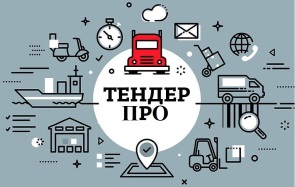 ООО «ТендерПРО»644010, г. Омск, ул. 8 Марта, д. 8, офис 312http://tp-tender.ru/ | info@tp-tender.ru | +7 960 991-24-821Наименование, место нахождения, почтовый адрес, адрес электронной почты, номер контактного телефона организатора аукциона (уполномоченного органа)1Наименование организатора аукциона (уполномоченного органа): Администрация Новосергиевского района Оренбургской области. Место нахождения, почтовый адрес, адрес электронной почты организатора аукциона (уполномоченного органа): 461201, Оренбургская область, Новосергиевский район, п. Новосергиевка, ул. Краснопартизанская, 20Адрес электронной почты, номер контактного телефона организатора аукциона (уполномоченного органа): ns@mail.orb.ru, +7 (35339) 2-48-53, Гайсина Лидия Идиатовна.2Наименование, место нахождения, почтовый адрес, адрес электронной почты и номер контактного телефона специализированной организации. Информация о размере взимаемого с победителя электронного аукциона или иных лиц, с которыми в соответствии  Земельным кодексом Российской Федерации заключается договор аренды земельного участка, вознаграждения специализированной организации.2Наименование специализированной организации: Общество с ограниченной ответственностью «ТендерПРО» ИНН/КПП 5504168227/550401001; Место нахождения, почтовый адрес специализированной организации: 644010, Российская Федерация, Омская область, г. Омск, ул. 8 Марта, д. 8, офис 312;Адрес электронной почты, номер контактного телефона специализированной организации: info@tp-tender.ru, +7-960-991-24-82, Купченко Оксана Романовна.Вознаграждение специализированной организации установлено в твердой фиксированной сумме и составляет пять тысяч рублей за Лот. Вознаграждение не входит в цену арендной платы за земельный участок и не подлежит возмещению за счет организатора аукциона (уполномоченного органа), а взимается специализированной организацией с победителя электронного аукциона или иных лиц, с которыми в соответствии Земельным кодексом Российской Федерации заключается договор аренды земельного участка. Срок для возмещения вознаграждения не может превышать 5 дней со дня подведения итогов аукциона в электронной форме (опубликования протокола рассмотрения заявок или подведения итогов аукциона).Реквизиты для перечисления вознаграждения специализированной организации: Получатель платежа: ООО «ТендерПРО»;ИНН/КПП 5504168227/550401001р/сч: № 40702810229430001618Банк Филиал «Центральный» Банк ВТБ (ПАО)кор. сч. № 30101810145250000411 БИК: 044525411 Назначение платежа: «Оплата вознаграждения специализированной организации по результатам аукциона № ________________________________( № Лота ____)  без НДС».3Оператор электронной площадки. Информация о размере взимаемой с победителя электронного аукциона или иных лиц, с которыми в соответствии  Земельным кодексом Российской Федерации заключается договор аренды земельного участка, платы оператору электронной площадки за участие в электронном аукционе.ООО «РТС-тендер», адрес электронной почты: iSupport@rts-tender.ru (далее – Оператор электронной площадки).Юридическое лицо, владеющее электронной площадкой, в том числе необходимыми для ее функционирования программно-аппаратными средствами, обеспечивающее ее функционирование, включенное в перечень операторов электронных площадок, утвержденный распоряжением Правительства Российской Федерации от 12.07.2018 № 1447-р «Об утверждении перечней операторов электронных площадок и специализированных электронных площадок, предусмотренных Федеральными законами от 05 апреля 2013 года № 44-ФЗ, от 18 июля 2011 года № 223-ФЗ».Размер платы оператору электронной площадки за участие в электронном аукционе, взимаемой с победителя электронного аукциона или иных лиц, с которыми в соответствии Земельным кодексом Российской Федерации заключается договор аренды земельного такого участка, определены на электронной площадке в разделе «Тарифы». 4Реквизиты решения о проведении аукциона4Лот № 1,2,3,4 Постановление Главы Администрации Новосергиевского района Оренбургской области от 13 апреля 2023 года № 258-П «О проведении аукционов в электронной форме на право заключения договоров аренды земельных участков».5Предмет аукциона (в том числе местоположение, площадь и кадастровый номер земельного участка), права на земельный участок, ограничения этих прав, разрешенное использование и принадлежность земельного участка к определенной категории земель, а также максимальное и (или) минимальное допустимые параметры разрешенного строительства объекта капитального строительства (за исключением случаев, если в соответствии с основным видом разрешенного использования земельного участка не предусматривается строительство здания, сооружения), возможности подключения (технологического присоединения) объектов капитального строительства к сетям инженерно-технического обеспечения (за исключением сетей электроснабжения) (за исключением случаев, если в соответствии с основным видом разрешенного использования земельного участка не предусматривается строительство здания, сооружения)6Лот № 1: Предмет аукциона: На право заключения договора аренды земельного участка с кадастровым номером 56:19:1003001:98, местоположение: Российская Федерация, Оренбургская область, Новосергиевский район, Новосергиевский поссовет, земельный участок расположен в южной части кадастрового квартала 56:19:1003001 (далее – земельный участок).Площадь земельного участка: 7 034 кв.м.Срок аренды земельного участка: 10 лет. Местоположение земельного участка по ГАР: обл Оренбургская, м.р-н Новосергиевский, с.п. Новосергиевский поссовет, п Новосергиевка.Права на земельный участок: Земельный участок образован из земель или земельного участка, государственная собственность на которые не разграничена.Разрешенное использование: Пчеловодство (код 1.12).Принадлежность земельного участка к определенной категории земель: Земли населенных пунктов.Ограничения прав на земельный участок: Отсутствуют.Максимальное и (или) минимальное допустимые параметры разрешенного строительства объекта капитального строительства:Минимальная площадь – 400;Максимальная площадь – 500 000;Максимальное количество этажей – 3;Максимальная высота строений – 15м;Минимальный отступ зданий, строений, сооружений от границ земельного участка –  3 м;Максимальный процент застройки в границах земельного участка –  40.Возможности подключения (технологического присоединения) объектов капитального строительства к сетям инженерно-технического обеспечения: Не предусмотрены.6Лот № 2: Предмет аукциона: На право заключения договора аренды земельного участка с кадастровым номером 56:19:1003001:99, местоположение: Российская Федерация, Оренбургская область, Новосергиевский район, Новосергиевский поссовет, земельный участок расположен в южной части кадастрового квартала 56:19:1003001 (далее – земельный участок).Площадь земельного участка: 3 5885 кв.м.Срок аренды земельного участка: 10 лет.Местоположение земельного участка по ГАР: обл Оренбургская, м.р-н Новосергиевский, с.п. Новосергиевский поссовет, п Новосергиевка.Права на земельный участок: Земельный участок образован из земель или земельного участка, государственная собственность на которые не разграничена.Разрешенное использование: Садоводство (код 1.5).Принадлежность земельного участка к определенной категории земель: Земли населенных пунктов.Ограничения прав на земельный участок: Отсутствуют.Максимальное и (или) минимальное допустимые параметры разрешенного строительства объекта капитального строительства:Минимальная площадь – 400;Максимальная площадь – 500 000;Максимальное количество этажей – 3;Максимальная высота строений – 15м;Минимальный отступ зданий, строений, сооружений от границ земельного участка – 3 м;Максимальный процент застройки в границах земельного участка – 40.Возможности подключения (технологического присоединения) объектов капитального строительства к сетям инженерно-технического обеспечения: Не предусмотрены.6Лот № 3: Предмет аукциона: На право заключения договора аренды земельного участка с кадастровым номером 56:19:1003001:100, местоположение: Российская Федерация, Оренбургская область, Новосергиевский район, Новосергиевский поссовет, земельный участок расположен в южной части кадастрового квартала 56:19:1003001             (далее – земельный участок).Площадь земельного участка: 9 519 кв.м.Срок аренды земельного участка: 10 лет. Местоположение земельного участка по ГАР: обл Оренбургская, м.р-н Новосергиевский, с.п. Новосергиевский поссовет, п Новосергиевка.Права на земельный участок: Земельный участок образован из земель или земельного участка, государственная собственность на которые не разграничена.Разрешенное использование: Пчеловодство (код 1.12)Принадлежность земельного участка к определенной категории земель: Земли населенных пунктов.Ограничения прав на земельный участок: ограничения прав на земельный участок, предусмотренные статьей 56 Земельного кодекса Российской Федерации (согласно выписки из Единого государственного  реестра недвижимости об объекте недвижимости (Приложении № 2 к настоящему извещению).Максимальное и (или) минимальное допустимые параметры разрешенного строительства объекта капитального строительства:Минимальная площадь – 400;Максимальная площадь – 500 000;Максимальное количество этажей – 3;Максимальная высота строений – 15м;Минимальный отступ зданий, строений, сооружений от границ земельного участка– 3 м. Максимальный процент застройки в границах земельного участка –  40.Возможности подключения (технологического присоединения) объектов капитального строительства к сетям инженерно-технического обеспечения: Не предусмотрены.6Лот № 4: Предмет аукциона: На право заключения договора аренды земельного участка с кадастровым номером 56:19:1002002:616, местоположение: Российская Федерация, Оренбургская область, Новосергиевский район, Новосергиевский поссовет, п. Новосергиевка, ул Незнаева (далее – земельный участок).Площадь земельного участка: 2500 кв.м.Срок аренды земельного участка: 10 лет. Местоположение земельного участка по ГАР: обл Оренбургская, м.р-н Новосергиевский, с.п. Новосергиевский поссовет, п Новосергиевка, ул Незнаева.Права на земельный участок: Земельный участок образован из земель или земельного участка, государственная собственность на которые не разграничена.Разрешенное использование: Для ведения личного подсобного хозяйства (приусадебный земельный участок) (код 2.2).Принадлежность земельного участка к определенной категории земель: Земли населенных пунктов.Ограничения прав на земельный участок: Отсутствуют.Максимальное и (или) минимальное допустимые параметры разрешенного строительства объекта капитального строительства:Минимальная площадь – 600;Максимальная площадь – 2 500;Максимальное количество этажей–3;Максимальная высота строений – 15м.Минимальный отступ строений от красной линии улиц (в случаях, если иной показатель не установлен линией регулирования застройки) –5 м;Минимальный отступ от красной линии проездов –3 м;Минимальный отступ от боковой границы земельного участка до дома – 3 м;Минимальный отступ строений от задней границы участка –3 м;Минимальное расстояние от окон объекта индивидуального жилищного строительства до объектов капитального строительства, отнесенных к вспомогательным видам разрешенного использования и расположенных на соседнем земельном участке – 4 м;Минимальное расстояние от границ земельного участка до объектов капитального строительства, отнесенных к вспомогательным видам разрешенного использования, на земельном участке объекта индивидуального жилищного строительства – 1 м;Максимальный процент застройки в границах земельного участка– 40;Возможности подключения (технологического присоединения) объектов капитального строительства к сетям инженерно-технического обеспечения: Техническая возможность присоединения к центральной  системе водоснабжения МУП «Новосергиевское ЖКХ» - имеется с условием строительства подводящего водопровода. Системы теплоснабжения и водоотведения отсутствуют.  (Ответ на запрос от 05.04.2023 № 134).Техническая возможность подключения к сетям газораспределения, принадлежащая АО «Газпром газораспределение Оренбург» имеется.Максимальная возможная нагрузка 0,756 тыс.м3/ч определена в точке подключения сети газораспределения на выходе ГРС Новосергиевка. (Ответ на запрос от 10.04.2023 № (12)11-45/134).6Лот № 1,2,3,4: Осмотр земельных участков на местности осуществляется заявителем самостоятельно с момента публикации извещения о проведении аукциона по указанному в настоящем извещении о проведении аукциона местоположению земельного участка в любое время. Дополнительную информацию о земельном участке (в том числе о месте нахождения земельного участка)  можно получить:- из выписки из Единого государственного  реестра недвижимости об объекте недвижимости (Приложении № 2 к настоящему извещению);- по адресу: 461201, Оренбургская область, Новосергиевский район, п. Новосергиевка, ул. Краснопартизанская, 20, каб. 320;- по телефону +7 (35339) 2-42-69,  каб. 315, тел. +7 (35339) 2-48-53.Контактное лицо: Гайсина Лидия Идиатовна.7Льготы по арендной плате в отношении земельного участка, включенного в перечень государственного имущества или перечень муниципального имущества, предусмотренные частью 4 статьи 18 Федерального закона от 24 июля 2007 года № 209-ФЗ «О развитии малого и среднего предпринимательства в Российской Федерации», если такие льготы установлены соответственно нормативными правовыми актами Правительства Российской Федерации, нормативными правовыми актами субъектов Российской Федерации, муниципальными правовыми актами7Лот № 1,2,3,4: Не предусмотрены.8Обязательство по сносу здания, сооружения, объекта незавершенного строительства, которые расположены на земельном участке и в отношении которых принято решение о сносе самовольной постройки, в срок, не превышающий двенадцати месяцев8Лот № 1,2,3,4:  Не предусмотрено.9Обязательство по сносу здания, сооружения, объекта незавершенного строительства, которые расположены на земельном участке и в отношении которых принято решение о сносе самовольной постройки или ее приведении в соответствие с установленными требованиями, либо по представлению в орган местного самоуправления поселения, городского округа по месту нахождения самовольной постройки или в случае, если самовольная постройка расположена на межселенной территории, в орган местного самоуправления муниципального района утвержденной проектной документации по реконструкции самовольной постройки в целях ее приведения в соответствие с установленными требованиями в срок, не превышающий двенадцати месяцев9Лот № 1,2,3,4: Не предусмотрено.10Обязательство по приведению в соответствие с установленными требованиями здания, сооружения, объекта незавершенного строительства, которые расположены на земельном участке и в отношении которых принято решение о сносе самовольной постройки или ее приведении в соответствие с установленными требованиями, в срок, не превышающий трех лет10Лот № 1,2,3,4:  Не предусмотрено.11Начальная цена предмета аукциона (далее - НЦ)11Лот № 1 НЦ сформирована на основании отчета об оценке земельного участка права на которое передаются по договору аренды земельного участка от 31.03.2023г. № 0454-2023, величина арендной платы в год  составила 243 (Двести сорок три) рубля 00 копеек без НДС (пп17п.2ст.149НК РФ); Лот № 2 НЦ сформирована на основании отчета об оценке земельного участка права на которое передаются по договору аренды земельного участка от 31.03.2023г. № 0455-2023, величина арендной платы в год  составила 7 040 (Семь тысяч сорок) рублей 00 копеек без НДС (пп17п.2ст.149НК РФ); Лот № 3 НЦ сформирована на основании отчета об оценке земельного участка права на которое передаются по договору аренды земельного участка от 31.03.2023г. № 0453-2023, величина арендной платы в год  составила 326 (Триста двадцать шесть) рублей 00 копеек без НДС (пп17п.2ст.149НК РФ);Лот № 4 НЦ сформирована на основании отчета об оценке земельного участка права на которое передаются по договору аренды земельного участка от 04.04.2023г. № 0457-2023, величина арендной платы в год  составила 46 900 (Сорок шесть тысяч девятьсот) рублей 00 копеек без НДС (пп17п.2ст.149НК РФ).Лот № 1,2,3,4 Все расходы, связанные с государственной регистрацией перехода права на земельный участок, несет лицо заключившее договор (Арендатор).12«Шаг аукциона»12Лот № 1 «Шаг аукциона» устанавливается в размере 3 % от НЦ предмета аукциона и составляет: 7 (семь) рублей 29 копеек.Лот № 2 «Шаг аукциона» устанавливается в размере 3 % от НЦ предмета аукциона и составляет: 211 (Двести одиннадцать) рублей 20 копеек.Лот № 3 «Шаг аукциона» устанавливается в размере 3 % от НЦ предмета аукциона и составляет: 9 (Девять) рублей 78 копеек.Лот № 4 «Шаг аукциона» устанавливается в размере 3 % от НЦ предмета аукциона и составляет: 1407 (Одна тысяча четыреста семь) рублей 00 копеек.13Сроки и порядок осмотра земельного участка1 и 13Один заявитель вправе подать только одну заявку на участие в аукционе в рамках одного лота. Заявка на участие в аукционе, поступившая по истечении срока приема заявок, возвращается заявителю в день ее поступления.Заявитель имеет право отозвать принятую организатором аукциона (уполномоченным органом) заявку на участие в аукционе до дня окончания срока приема заявок, уведомив об этом в организатора аукциона (уполномоченного органа) через электронную площадку. Внесенный им задаток возвращается в течение 3 рабочих дней со дня поступления уведомления об отзыве заявки. В случае отзыва заявки заявителем позднее дня окончания срока приема заявок задаток возвращается в порядке, установленном для участников аукциона.Форма заявки на участие в аукционе: заявка подается в электронной форме по форме указанной Приложении № 3 к настоящему извещению.Адрес места приема заявки на участие в аукционе: через личный кабинет оператора электронной площадки. 14Размер задатка, порядок его внесения заявителями и возврат им задатка, банковские реквизиты счета для перечисления задатка14Лот № 1 Размер задатка устанавливается в размере 100% от НЦ и составляет 243 (Двести сорок три) рубля 00 копеек;Лот № 2 Размер задатка устанавливается в размере 100% от НЦ и составляет 7040 (Семь тысяч сорок) рублей 00 копее;Лот № 3 Размер задатка устанавливается в размере 100% от НЦ и составляет 326 (Триста двадцать шесть) рублей 00 копеек;Лот № 4 Размер задатка устанавливается в размере 100% от НЦ и составляет 46 900 (Сорок шесть тысяч девятьсот) рублей 00 копеек.14Реквизиты для перечисления задатка:Получатель: ООО «РТС-тендер»;Наименование банка: Филиал «Корпоративный» ПАО «Совкомбанк»Расчетный счёт 40702810512030016362Корр. счёт 30101810445250000360БИК 044525360 ИНН 7710357167КПП 773001001Назначение платежа: Внесение гарантийного обеспечения по Соглашению о внесении гарантийного обеспечения, № аналитического счета _____________. Без НДС.Задаток должен поступить на расчетный счет оператора электронной площадки не позднее дня окончания приема заявок.Порядок и сроки внесения и возврата задатка определяется Регламентом оператора электронной площадки и соглашением о внесении гарантийного обеспечения, размещенными по адресу https://www.rts-tender.ru/platform-rules/platform-property-sales (далее – Регламент), а также Земельным кодексом Российской Федерации.С момента перечисления заявителем задатка, договор о задатке (договор присоединения) считается заключенным в установленном порядке.Плательщиком задатка может быть только заявитель. Не допускается перечисление задатка иными лицами.Задаток, внесенный лицом, признанным победителем аукциона, задаток, внесенный иным лицом (подавшим единственную заявку на участие в аукционе, с заявителем, признанным единственным участником аукциона, либо с единственным принявшим участие в аукционе его участником), с которым заключается договор в соответствии с положениями Земельного кодекса Российской Федерации, засчитываются в счет арендной платы за него.Задатки, внесенные этими лицами, не заключившими в установленном Земельным кодексом Российской Федерации порядке договор вследствие уклонения от заключения указанного договора, не возвращаются.Прекращение блокирования денежных средств на счете участника аукциона в соответствии с Регламентом производится оператором электронной площадки в следующем порядке:для участника аукциона, отозвавшего заявку до окончания срока приема заявок – в течение 3 рабочих дней со дня поступления уведомления об отзыве заявки в соответствии с Регламентом;для участника, не допущенного к участию в аукционе в электронной форме – в течение 3 рабочих дней со дня оформления протокола рассмотрения заявок на участие в аукционе в электронной форме в соответствии с Регламентом;для участников, участвовавших в аукционе в электронной форме, но не победивших в нем – в течение 3 рабочих дней со дня публикации Протокола    о результатах аукциона в электронной форме в соответствии с Регламентом.15 Перечень документов, представляемых для участия в аукционе 151. Заявка на участие в аукционе по установленной форме (Приложение № 3 к настоящему извещению) с указанием банковских реквизитов счета для возврата задатка;2. Копии документов, удостоверяющих личность заявителя (для граждан);3. Надлежащим образом заверенный перевод на русский язык документов о государственной регистрации юридического лица в соответствии с законодательством иностранного государства в случае, если заявителем является иностранное юридическое лицо;4. Документы, подтверждающие внесение задатка.5. Декларация о принадлежность к субъектам малого и среднего предпринимательства путем представления в форме документа на бумажном носителе или в форме электронного документа сведений из единого реестра субъектов малого и среднего предпринимательства, ведение которого осуществляется в соответствии с Федеральным законом от 24 июля 2007 года № 209-ФЗ «О развитии малого и среднего предпринимательства в Российской Федерации» (далее – Федеральный закон № 209-ФЗ), либо заявление о своем соответствии условиям отнесения к субъектам малого и среднего предпринимательства в соответствии с частью 5 статьи 4 Федерального закона № 209-ФЗ – не требуется.Организатор аукциона (уполномоченный орган) в отношении заявителей - юридических лиц и индивидуальных предпринимателей запрашивает сведения о заявителе, содержащиеся соответственно в едином государственном реестре юридических лиц и едином государственном реестре индивидуальных предпринимателей, с использованием единой системы межведомственного электронного взаимодействия в федеральном органе исполнительной власти, осуществляющем государственную регистрацию юридических лиц, физических лиц в качестве индивидуальных предпринимателей.16Основания не допуска к участию в аукционе161. Непредставление необходимых для участия в аукционе документов или представление недостоверных сведений;2. Не поступление задатка на дату рассмотрения заявок на участие в аукционе;3. Подача заявки на участие в аукционе лицом, которое в соответствии с Земельным кодексом Российской Федерации и другими федеральными законами не имеет права быть участником конкретного аукциона, покупателем земельного участка или приобрести земельный участок в аренду;4. Наличие сведений о заявителе, об учредителях (участниках), о членах коллегиальных исполнительных органов заявителя, лицах, исполняющих функции единоличного исполнительного органа заявителя, являющегося юридическим лицом, в предусмотренном Земельным кодексом Российской Федерации реестре недобросовестных участников аукциона.17Место и порядок проведения аукциона17Место проведения аукциона: Электронная площадка.Порядок проведения аукциона: В ходе проведения аукциона участники аукциона подают предложения о цене предмета аукциона в соответствии со следующими требованиями:1) предложение о цене предмета аукциона увеличивает текущее максимальное предложение о цене предмета аукциона на величину «шага аукциона»;2) участник аукциона не вправе подать предложение о цене предмета аукциона в случае, если текущее максимальное предложение о цене предмета аукциона подано таким участником аукциона.Время ожидания предложения участника электронного аукциона о цене предмета аукциона составляет 10 минут. При поступлении предложения участника электронного аукциона о повышении цены предмета аукциона время, оставшееся до истечения указанного срока, обновляется до 10 минут. Если в течение указанного времени ни одного предложения о более высокой цене предмета аукциона не поступило, электронный аукцион завершается.18Отказ от проведения аукциона18Организатор аукциона (уполномоченный орган) принимает решение об отказе в проведении аукциона в случае выявления обстоятельств, предусмотренных пунктом 8 статьи 39.11 Земельного кодекса Российской Федерации. Извещение об отказе в проведении аукциона размещается на официальном сайте организатором аукциона (уполномоченным органом) в течение 3 дней со дня принятия данного решения. Организатор аукциона (уполномоченный орган) в течение 3 дней со дня принятия решения об отказе в проведении аукциона обязан известить участников аукциона об отказе в проведении аукциона и возвратить его участникам внесенные задатки.19Основания признания аукциона не состоявшимся19В случае если: - по окончании срока подачи заявок на участие в аукционе подана только одна заявка на участие в аукционе или не подано ни одной заявки на участие в аукционе;- на основании результатов рассмотрения заявок на участие в аукционе принято решение об отказе в допуске к участию в аукционе всех заявителей или о допуске к участию в аукционе и признании участником аукциона только одного заявителя;- в аукционе участвовал только один участник;- при проведении аукциона не присутствовал ни один из участников.20Срок и порядок заключения договора20По результатам проведения аукциона не допускается заключение договора (Приложение № 1 к настоящему извещению) ранее чем через 10 дней со дня размещения протокола рассмотрения заявок на участие в электронном аукционе в случае, если электронный аукцион признан несостоявшимся, либо протокола о результатах электронного аукциона на официальном сайте.Размер ежегодной арендной платы или размер первого арендного платежа по договору (Приложение № 1 к настоящему извещению) определяется в размере, предложенном победителем аукциона, или в случае заключения указанного договора с единственным принявшим участие в аукционе его участником устанавливается в размере, равном начальной цене предмета аукциона.Организатор аукциона (уполномоченный орган) обязан в течение 5 дней со дня истечения срока, предусмотренного предыдущим абзацем, направить победителю электронного аукциона или иным лицам, с которыми в соответствии с Земельным кодексом Российской Федерации заключается договор, подписанный проект договора (Приложение № 1 к настоящему извещению).По результатам проведения аукциона договор (Приложение № 1 к настоящему извещению) заключается в электронной форме и подписывается усиленной квалифицированной электронной подписью сторон такого договора.Не допускается заключение договора купли-продажи земельного участка, находящегося в государственной или муниципальной собственности, либо договора аренды такого участка, не соответствующих условиям, предусмотренным извещением о проведении аукциона, а также сведениям, содержащимся в протоколе рассмотрения заявок на участие в аукционе, в случае, если аукцион признан несостоявшимся, или в протоколе о результатах электронного аукциона.Если договор (Приложение № 1 к настоящему извещению) в течение 30 дней со дня направления победителю аукциона проекта договора (Приложение № 1 к настоящему извещению) не был им подписан и представлен организатору аукциона (уполномоченный орган), организатор аукциона (уполномоченный орган) предлагает заключить указанный договор (Приложение № 1 к настоящему извещению) иному участнику аукциона, который сделал предпоследнее предложение о цене предмета аукциона, по цене, предложенной победителем аукциона.В случае, если в течение 30 дней со дня направления участнику аукциона, который сделал предпоследнее предложение о цене предмета аукциона, проекта договора (Приложение № 1 к настоящему извещению) этот участник не представил организатору аукциона (уполномоченному органу) подписанный им договор (Приложение № 1 к настоящему извещению), организатор аукциона (уполномоченный орган) вправе объявить о проведении повторного аукциона или распорядиться земельным участком иным образом в соответствии с Земельным кодексом Российской Федерации.Сведения о победителях аукционов, уклонившихся от заключения договора, являющегося предметом аукциона, и об иных лицах, с которыми указанные договоры заключаются в соответствии с Земельным кодексом Российской Федерации и которые уклонились от его заключения, включаются в реестр недобросовестных участников аукциона.